RESUMÉ 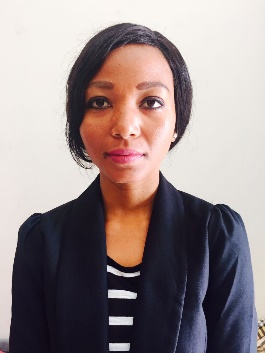 MILLICENTMILLICENT.332724@2freemail.com   SUMMARYI am a highly motivated and hardworking person with 4 years’ experience in marketing. I am a confident and charming professional who excels at multitasking and prioritizing competing needs simultaneously and following through to achieve set goals. I have exceptional English communication and IT skills. SKILLSExceptional English oral and written communication skillsMS Office proficient (MS Word, Outlook)Marketing and SalesOrganizational skillsExcellent time management skillsAbility to work under pressure with no supervisionResults-oriented Customer HandlingCustomer RetentionEMPLOYMENT HISTORYSALES ASSISTANT / ASSOCIATE– OK MART HARAREMarch 2014 – October  2016Responsibilities:Welcoming customers and determined their needs and wants Offered customers with exemplary and timely service Provided accurate product information Served multiple customers, discovered their needs, and made recommendations to generate salesDiscussed type, quality and number of merchandise required for purchase Provided advice to clients regarding particular products or services Answered customers’ queries and concerns Quoted prices and discounts as well as credit terms, warranties and delivery dates Assisted in display of merchandise  Maintained sales records for inventory controlMARKETING ASSISTANT  - WANESU GIFTSMarch 2010 – February 2014Responsibilities:Assist the Marketing Director and the whole marketing team with day-to-day marketing projects (brand and tactical campaigns) Work closely with the Managing Partner for quotation approval  Basic market research tasks Assist in creating marketing plans for the group Communicate with agencies and suppliers for marketing requirements, quotations, order deliveries, invoices, and payments  Coordinate and oversee external / internal corporate events (VIP client visits, conferences, mall promotional activations, company social functions)  Handle all incoming advertising enquiries  Budget inputting (marketing department’s monthly cost summary)  Manage social media campaigns (Facebook, Twitter, Instagram) Accommodate media enquiries  Edit basic creative assets (video and non-video materials) Organize meetings for all members of the marketing department  Responsible for the inventory of all marketing materials  Organize and monitor the distribution / collection of all marketing materials for all the associates of the company (local and international shipments) Perform other tasks and duties assigned by senior managementEDUCATIONOrdinary Level - HarareInstitute of Secretarial and Office Administration – Trust AcademyINTERESTSTravelling, music, walking, reading, cookingREFERENCESAvailable on request	PERSONAL PROFILE:Date of Birth		:	24/04/1988Gender			:   	FemaleMarital Status        	:   	SingleNationality		:  	Zimbabwean Languages              	:   	English Visa status		:	Tourist